Извещениео запросе котировок цен № 013/ТВРЗ/2024Уважаемые господа!Тамбовский ВРЗ АО «ВРМ» (далее – Заказчик) сообщает о проведении запроса котировок цен № 013/ТВРЗ/2024 с целью выбора организации на право заключения договора поставки полуавтоматов сварочных в кол-ве 5 шт. и установок плазменной резки в кол-ве 5 шт. для нужд Тамбовского ВРЗ АО «ВРМ» в 2024 году.Котировочные заявки подаются в письменной форме в запечатанных конвертах до 10-00 часов московского времени «20» марта 2024г. по адресу: 392009, г. Тамбов, пл. Мастерских, д. 1.Организатором запроса котировок цен является Тамбовский ВРЗ АО «ВРМ» в лице энергомеханического отдела (далее Организатор).  Представитель Организатора, ответственный за проведение запроса котировок цен – Ильичев Артур Валериевич, e-mail: av.ilichev@vagonremmash.ru, тел. (4752) 79-09-31 доб. 1-56.Извещение о проведении запроса котировок цен № 013/ТВРЗ/2024 размещено на официальном сайте АО «ВРМ» www.vagonremmash.ru, (раздел «Тендеры»). Предметом запроса котировок цен является поставка полуавтоматов сварочных в кол-ве 5 шт. и установок плазменной резки в кол-ве 5 шт. для нужд Тамбовского ВРЗ АО «ВРМ» в 2024 году.Начальная (максимальная) цена договора составляет:ЛОТ № 1: поставка полуавтоматов сварочных MEGMEET ARTSEN CM500 (5 ед.) для нужд Тамбовского ВРЗ АО «ВРМ» в 2024 году:2 000 000 (два миллиона) рублей 00 копеек, без учета НДС;2 400 000 (два миллиона четыреста тысяч) рублей 00 копеек, с учетом всех налогов, включая НДС;ЛОТ № 2: поставка установок плазменной резки INCUT-100MA (5 ед.) для нужд Тамбовского ВРЗ АО «ВРМ» в 2024 году:900 000 (девятьсот тысяч) рублей 00 копеек, без учета НДС;1 080 000 (один миллион восемьдесят тысяч) рублей 00 копеек, с учетом всех налогов, включая НДС;Настоящим приглашаем Вас принять участие в запросе котировок цен на нижеизложенных условиях (прилагаются).Требования Федерального закона от 05.04.2013 № 44-ФЗ «О контрактной системе в сфере закупок товаров, работ, услуг для обеспечения государственных и муниципальных нужд» и Федерального закона от 18.07.2011 № 223-ФЗ «О закупках товаров, работ, услуг отдельными видами юридических лиц» не распространяются на закупки, осуществляемые заказчиком.Настоящее приглашение не должно расцениваться в качестве объявления о проведении торгов или приглашения принять участие в торгах, а также не должно рассматриваться как оферта или приглашение делать оферты. Соответственно, статьи 437, 447 - 449 Гражданского кодекса Российской Федерации к проводимому отбору контрагентов не применяются. Эти процедуры также не являются публичным конкурсом и не регулируются статьями 1057 - 1061 части второй Гражданского кодекса Российской Федерации.Председатель Конкурсной комиссииТамбовского ВРЗ АО «ВРМ»	          Д.В. Шлыков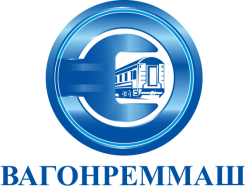 АКЦИОНЕРНОЕ ОБЩЕСТВО «ВАГОНРЕММАШ»ФилиалТамбовский вагоноремонтный завод 392009, г. Тамбов, пл. Мастерских, д. 1 тел. (4752) 44-49-59, факс (4752) 44-49-02,  t-mail: tvrz.vagonremmash.ru